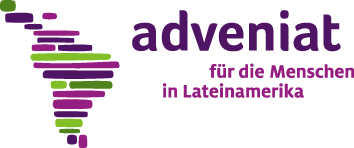 Diretrizes para apresentar pedidos a Adveniat– ANEXO SUSTENTO DE UMA COMUNIDADE RELIGIOSA –(Pedido de uma comunidade)Informações complementares às diretrizes para apresentar pedidos a AdveniatPor favor utilize também as diretrizes para apresentar pedidos a Adveniat Adveniat só aceita pedidos completos.Elementos complementares ao seu pedido para sustento de uma comunidade religiosaNúmero de irmãs e local onde vivem.Áreas de trabalho e lugar concreto dos trabalhos pastorais.Como organizam o trabalho pastoral com o da paróquia e/ou com as outras tarefas? Como são cobertos os gastos de manutenção da comunidade? Alguma das Irmãs tem uma tarefa remunerada? Há acordos de trabalhos com a diocese? Quais outras atividades são realizadas para obter fundos? As comunidades ou grupos envolvidos apoiam na manutenção?Que efeitos pastorais esperam alcançar? Que grupos e quantas pessoas beneficiam do trabalho da comunidade? Por favor, preencha o formulário de Excel em anexo levando em conta os seguintes dados específicos para sustento de uma comunidade religiosaVersão deste formulário: outubro 2022ReceitasReceitasReceitasFonteOrçamentoComentário Contribuição de dioceseContribuição de paróquiaRenda do trabalho remunerado das irmãs na comunidadeQue outras atividades são realizadas para obter fundosContribuição da congregaçãoTotal solicitado de AdveniatSomaGastos anuais por pessoa (média)